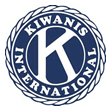 We are asking you to provide us with some general information and to select the type of rental unit you may apply for. After receiving your information, we will be contacting you.Applicant Contact Information _____________________________     _________________________  ___________________________First Name                                        Last Name                                       Year of Birth_____________________________     _________________________  ___________________________First Name                                        Last Name                                       Year of Birth______________________________ 	_______________________  __________________________Email address                                            Phone Number                            Cell PhonePlease select one of the following Unit Categories:□ I am looking for a market rental unit with rents starting at $1,570 per month (this requires annual incomes between $58,000 and $82,310).□ I am looking for a subsidized unit with rents based on 30% of gross monthly household income (this requires annual incomes below $58,000).□ I am looking for a deep subsidized unit (this requires annual incomes below $21,946 including those who are in receipt of Income Assistance).□ I am not sure what Unit category is right for me.Do you have a Housing Registry Number from BC Housing?   □ Yes  □ NoIf you have a Housing Registry Number, please provide it here:   #____________________ Please note that this is not a housing application form. We will be providing you with a comprehensive application form when you decide to move forward with an application for Lynn Woods. Please send this form to nvoffice@kiwanisnorthshorehousing.org when completed or drop it off at our Lynn Manor Office at 2555 Whiteley Court, North Vancouver.    A member of our team will contact you.You can also find more information at www.kiwanisnorthshorehousing.org. Thank you for your interest. Your Kiwanis Team. 